RELATÓRIO DE PROJETO/PROGRAMARegistro da Ação de Extensão na PROEXVínculo da Ação de Extensão   Informar o edital ao qual a Ação está vinculada.Origem da Ação de ExtensãoInforme o título completo da Ação de Extensão, sem abreviaturas. Apresentar obrigatoriamente o mesmo o apresentado no formulário de cadastramento.1. Dados de Identificação  Nos relatórios de Fluxo Contínuo, acrescentar os quadros de acordo com o número de discentes cadastrados.   Insira, sempre que julgar necessário, linhas e outros espaços neste formulário.2. Resumo da Ação (até 1.500 caracteres)Informe três a cinco palavras-chaves.3. Objetivos4. Metodologia / Atividades da Ação (de 1.500 até 5.000 caracteres com espaço) Descrever as estratégias utilizadas na intervenção, as etapas do trabalho desenvolvido, os instrumentos, técnicas aplicadas e registros de sistematização utilizados, justificando e fundamentando a escolha adotada.5. Síntese das Atividades Realizadas – Anexar Fotos no Envio do Relatório1Preencher no caso de Relatório de Programa.Utilizar mais espaços se necessário.2A caracterização deve contemplar especificações sobre o público-alvo, a exemplo de informações como faixa etária, instituição de origem, curso, nacionalidade, município entre outros.3O número alcançado deve ser expresso na relação pessoas/município. 6. Atividades de Extensão Programadas e Não Realizadas*Preencher no caso de Relatório de Programa.Utilizar mais espaços se necessário.7. Avaliação da Ação – Instrumentos e Indicadores (até 1.500 caracteres com espaço)Elencar critérios para o acompanhamento da (s) ação (ões) e análise dos resultados.8. Resultados Alcançados – Apresentação e Análise dos Dados (de 1.000 até 8.000 caracteres com espaço)Detalhar os resultados obtidos com a realização da ação de extensão sejam parciais ou finais. Anexar ao relatório fotos da realização da ação (mínimo 6 fotos).9. Dificuldades Encontradas (até 2.500 caracteres com espaço)10. Propostas para Soluções das Dificuldades Encontradas (até 2.500 caracteres com espaço)11. Produtos Acadêmicos – Anexar Arquivos no Envio do Relatório“Coleção Extensão Universitária” - livro: Organização e Sistematização (pág. 44).Disponível em: http://www.renex.org.br/index.php?option=com_content&view=article&id=45&Itemid=20Anexar comprovantes de produção.12. Participação em EventosAnexar comprovantes de participação.13. Atividade Realizadas pelos Bolsistas/Voluntários (até 1.500 caracteres com espaço)Discriminar as atividades realizadas por cada bolsista/voluntário de acordo com cada um dos Planos de Trabalho previstos no projeto original.  Nos relatórios de Fluxo Contínuo, adaptar o quadro de acordo com o número de discentes cadastrados.14. Auto-Avaliação dos Bolsistas/Voluntários (até 1.500 caracteres com espaço para cada quadro)15. Parecer do Orientador (até 1.500 caracteres com espaço para cada quadro)16. Referências Bibliográficas Todos os aspectos relativos à normatização da proposta (apresentação, citações, tabelas, referências e outros) devem atender às normas da ABNT.17. Considerações FinaisPreencher no caso de Relatório Final.18.  Emissão de Certificados	Registrar a quantidade de certificados emitidos diretamente pela coordenação do projeto de extensão.   Nos relatórios de Fluxo Contínuo, acrescentar os quadros de acordo com o número de discentes cadastrados.InformaçõesFormulário de Solicitação de Emissão de Certificado – FOSECA solicitação de certificados deverá ser encaminhada junto com o arquivo da folha de frequência da ação. Orientações para preenchimento deste formulárioTipo de atividade realizada*Marcar no caso de relatório de programa.Para cada ação a ser certificada, preencher novo formulário de solicitação.Caracterização da Atividade Anexar ao relatório a programação da ação.Conteúdo Programático (Opcional)Preencher, caso necessite ou deseje, o conteúdo programático paro o verso do certificado.Lista de Participantes Aptos a Receberem o CertificadoPreencher no campo tipo de participação: colaborador(a), instrutor(a), ministrante, monitor(a) e outros (especificar).Inserir o número de linhas que for necessário.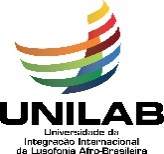 UNIVERSIDADE DA INTEGRAÇÃO INTERNACIONAL DA LUSOFONIA AFRO-BRASILEIRAPRÓ-REITORIA DE EXTENSÃO, ARTE E CULTURACoordenação de Extensão e Assuntos ComunitáriosCoordenação de Arte e Cultura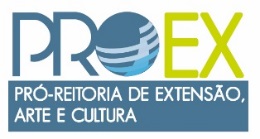 [   ] PARCIAL   [   ] FINALProtocolo [                 ][    ] FLUXO CONTÍNUO[    ] FLUXO CONTÍNUO[    ] FLUXO CONTÍNUO[    ] PIBEAC[    ] PIBEAC[    ] PIBEAC Eixo 1 - Ampla Concorrência Eixo 2 - Línguas e Comunicação Eixo 3 - Arte e Cultura[   ] Acarape-CE[   ] Redenção-CE[   ] São Francisco do Conde - BATítulo: IdentificaçãoCoordenador da Ação: SIAPE:Setor de Origem (Instituto/Curso/Órgão Administrativo):Setor de Origem (Instituto/Curso/Órgão Administrativo):Vice-Coordenador da Ação: SIAPE:Setor de Origem (Instituto/Curso/Órgão Administrativo):Setor de Origem (Instituto/Curso/Órgão Administrativo):Discente:Discente:Discente:Curso:Curso:Curso:Instituto de Origem:Instituto de Origem:Instituto de Origem:Vínculo:[   ] BOLSISTA[   ] VOLUNTÁRIODiscente:Discente:Discente:Curso:Curso:Curso:Instituto de Origem:Instituto de Origem:Instituto de Origem:Vínculo:[   ] BOLSISTA[   ] VOLUNTÁRIODiscente:Discente:Discente:Curso:Curso:Curso:Instituto de Origem:Instituto de Origem:Instituto de Origem:Vínculo:[   ] BOLSISTA[   ] VOLUNTÁRIODetalhamento da Ação de ExtensãoPalavras-Chaves:Geral (até 1.000 caracteres)Específicos (até 1.500 caracteres)ATIVIDADETÍTULO/ ESPECIFICAÇÕESPERÍODO DE REALIZAÇÃOMUNICIPIOS BENEFICIADOSLOCAL DE REALIZAÇÃOPROJETOS1PROJETOS1CURSOSCURSOSCURSOSEVENTOSEVENTOSEVENTOSPRESTAÇÃO DE SERVIÇOSPRESTAÇÃO DE SERVIÇOSPRESTAÇÃO DE SERVIÇOSTipo de PúblicoCaracterização2Número Alcançado3Comunidade ExternaComunidade ExternaTotal de participantes:Comunidade ExternaHouve inclusão de População Vulnerável nas ações? [   ] SIM    [   ] NÃOHouve inclusão de População Vulnerável nas ações? [   ] SIM    [   ] NÃOComunidade ExternaCaso a resposta seja SIM, qual?Caso a resposta seja SIM, qual?Comunidade ExternaO projeto realizou ações dirigidas à Escola Pública? [   ] SIM    [   ] NÃOO projeto realizou ações dirigidas à Escola Pública? [   ] SIM    [   ] NÃOTipo de PúblicoTipo de PúblicoCaracterização2Número Alcançado3Comunidade InternaDiscentesComunidade InternaDocentesComunidade InternaTécnico-AdministrativosComunidade InternaTerceirizadosComunidade InternaTotal de participantes:Total de participantes:ATIVIDADETÍTULO/ ESPECIFICAÇÕESJUSTIFICATIVAPROJETO*PROJETO*CURSOCURSOEVENTOEVENTOPRESTAÇÃO DE SERVIÇOPRESTAÇÃO DE SERVIÇODe processo (desenvolvimento das atividades planejadas):De resultado (alcance das metas planejadas):De impacto (transformação social):[    ] Livro[    ] Anais[    ] Capítulo de Livro[    ] Artigo[    ] Comunicação[    ] Manual[    ] Jornal[    ] Revista[    ] Relatório técnico[    ] Textos completos voltados para divulgação restrita[    ] Produto audiovisual[    ] Programa de Rádio[    ] Programa de TV[    ] Aplicativo para computador[    ] Jogo Educativo[    ] Produto artístico inclui partituras, arranjos musicais, gravuras, textos teatrais, entre outros.[    ] Outros - Especificar:NOME DO EVENTOPERÍODOAPRESENTAÇÃO DE TRABALHOAPRESENTAÇÃO DE TRABALHO[    ] SIM[    ] NÃO[    ] SIM[    ] NÃOAtividades realizadas: Plano de Trabalho – Bolsista 1Nome do Discente:Atividades realizadas: Plano de Trabalho – Bolsista 2 (caso se aplique)Nome do Discente:Atividades realizadas: Plano de Trabalho – Voluntário (caso se aplique)Nome do Discente:Nome do Discente:Nome do Discente:Nome do Discente:Nome do Discente:Nome do Discente:Nome do Discente:Quantidade de Certificados EmitidosQuantidade de Certificados EmitidosQuantidade de Certificados EmitidosCertificados para Participantes Certificados para Equipe de ExecuçãoTotalCoordenador da Ação de ExtensãoAssinatura: Data:Bolsista/VoluntárioAssinatura: Data:Bolsista/VoluntárioAssinatura: Data:Bolsista/VoluntárioAssinatura: Data:Pró-Reitoria de Extensão, Arte e CulturaCampus da Liberdade – Av. da Abolição, no. 3 – Centro – Redenção-CE – CEP: 62.790-000Fone: (85) 3332.1385 / (85) 3332.1417 – E-mail: proex@unilab.edu.brA Proex somente emite certificado com carga horária igual ou superior a 20 horas.Este formulário deverá ser digitado e preenchido corretamente em todos os campos (principalmente no que se refere à nome, carga horária e ao período de realização).Não é necessário solicitar, neste formulário, certificado para coordenador(a), vice-coordenador(a), bolsistas e voluntários,  pois os referidos componentes podem a qualquer momento solicitar uma declaração junto a Proex. É fundamental uma apurada revisão nas informações contidas neste formulário (principalmente nomes dos participantes com grafia correta) a fim de se evitar atraso na entrega e desperdício de material e de trabalho.[    ] Projeto*[    ] Curso[    ] Evento[    ] Prestação de ServiçoTítulo/Nome da Atividade Realizada:Título/Nome da Atividade Realizada:Período de Realização:Carga Horária da Atividade:Local:Local:OrdemNome Tipo de ParticipaçãoCarga Horária